Activity Organizer:		- NTENTitle of Activity:		- 2019 Nonprofit Technology ConferenceNames of Presenter(s):	- VariousDates and Location:	- March 13 – 15, 2019, Portland, OregonDate: Wednesday, March 13, 2019Session 1: 10:30 [am] – 11:45 [am] (1.25 pts)Finders, Keepers: The Art of Donor RetentionMobile-ize! How to Use Texting to Maximize Your Donor-Base and Scale RelationshipsPeer-to-Peer Fundraisers: You’re Getting Money for Free – But What Now?Raise More Money by Automating Right Message, Right Person, Right TimeNFR _____________________________________________Date: Wednesday, March 13, 2019Session 2: 1:30 [pm] – 2:45 [am/pm] (1.25 pts)Communications and Development: Bringing Cats and Dogs TogetherEmbrace the Bots: How to Grow Fundraising Events with ChatbotsMake Them Love You – Welcoming Donors the Right WayWhy Your Crowdfunding Campaign Might Fail (And How To Avoid It)NFR _____________________________________________Date: Wednesday, March 13, 2019Session 3: 3:15 [pm] – 4:30 [pm] (1.25 pts)Innovative Fundraising Lessons from the Peer-to-Peer TrenchesPut a Cat Gif on It: Linking Storytelling and Social to DonationsSustainers: Everyone Wants Them, But How Do You Get Them?NFR _____________________________________________Date: Thursday, March 14, 2019Session 1: 10:30 [am] – 11:45 [am] (1.25 pts)Building a Lookalike Strategy: How AI Can Improve P2P FundraisingDonor Acquisition: Maximizing ROI in a Multi-Channel WorldThe Largest Group of Untapped Charitable Givers? Small-Dollar DonorsNFR _____________________________________________Date: Thursday, March 14, 2019Session 2: 3:00 [pm] – 4:15 [pm] (1.25 pts)Deepen Connections With Data: The Amazon Experience For NonprofitsDigital Wallets: So Hot Right NowInconceivable: That Metric Does Not Mean What You Think It MeansMake It Monthly: Growing and Maintaining Your Monthly Donor PoolWeaving New Technology into Your Fundraising Program – It’s Not Scary!NFR _____________________________________________Date: Friday, March 15, 2019Session 1: 10:30[am] – 11:45 [am] (1.25 pts)Reducing Donor Abandonment: What to Copy from E-retailersStorytelling for Impact: Helping Donors Understand the Value of Their DollarNFR _____________________________________________Date: Friday, March 15, 2019Session 2: 1:15 [pm] – 2:30 [pm] (1.25 pts)21st Century Major Giving: Creating an Effective Online Major Gift ProgramThree Ways Automation Will Modernize Your FundraisingNFR _____________________________________________Total Fundraising Related Points: _______Total NFR Points:  ___________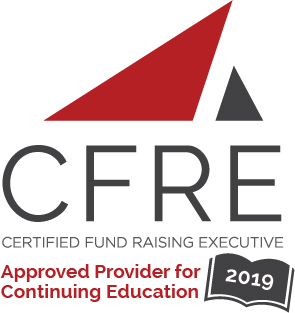 